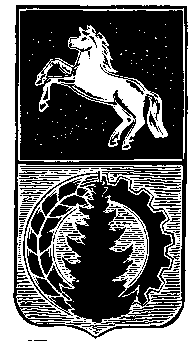 АДМИНИСТРАЦИЯ АСИНОВСКОГО РАЙОНАПОСТАНОВЛЕНИЕ09.02.2023                                                                                                                               №125-ПС/23г.АсиноОб установлении расходного обязательстваВ соответствии с частью 1 статьи 86 Бюджетного кодекса Российской Федерации, Законом Томской области от 13 августа 2007 года  № 170-ОЗ «О межбюджетных отношениях в Томской области», Законом Томской области от 28 декабря 2022 года № 141-ОЗ «Об областном бюджете на 2023 год и на плановый период 2024 и 2025 годов», на основании распоряжения Департамента по культуре Томской области от 17.01.2023 № 033/01-10 «О присуждении денежных премий лучшим муниципальным учреждениям культуры и лучшим работникам муниципальных учреждений культуры, находящихся на территориях сельских поселений Томской области»ПОСТАНОВЛЯЮ: Установить расходное обязательство муниципального образования «Асиновский район» на государственную поддержку лучших сельских учреждений и лучших работников сельских учреждений культуры.Расходные обязательства, указанные в пункте 1 настоящего постановления, исполняются за счет и в пределах средств, предоставляемых на государственную поддержку лучших работников сельских учреждений культуры из федерального бюджета в сумме 50000 (Пятьдесят тысяч) рублей 00 копеек и бюджета Томской области в сумме 7477 (Семь тысяч четыреста семьдесят семь) рублей 00 копеек, на государственную поддержку лучших сельских учреждений культуры из федерального бюджета в сумме 100000 (Сто тысяч) рублей 00 копеек и бюджета Томской области в сумме 14936 (Четырнадцать тысяч девятьсот тридцать шесть) рублей 00 копеекНастоящее постановление подлежит размещению на официальном сайте муниципального образования «Асиновский район» www.asino.ru и вступает в силу с даты его подписания.Контроль за исполнением данного постановления возложить на заместителя Главы администрации Асиновского район по социальным вопросам.Главы Асиновского района                                                                                                 Н.А.ДанильчукС.В.Радевич